PENGARUH REKRUTMEN TERHADAP KINERJA KARYAWAN PADA CV. PRIMA TEKNIK DI KOTA CIMAHIUSULAN PENELITIANDiajukan Untuk Memenuhi Salah Satu Syarat Dalam Menempuh Ujian SarjanaProgram Strata Satu Jurusan Ilmu Administrasi BisnisOleh:Yefa Oki AmbarpurwariNPM 132040006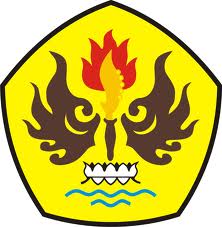 FAKULTAS ILMU SOSIAL DAN ILMU POLITIKUNIVERSITAS PASUNDANBANDUNG2017